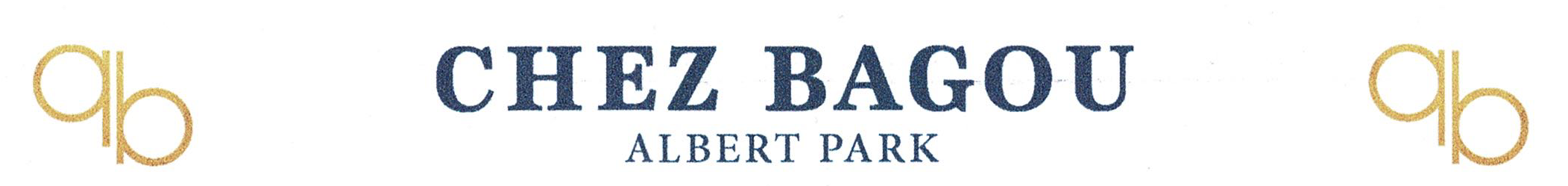 FRIDAY STEAK NIGHT$49 PER PERSONGrass fed King Island Scotch fillet 250gmGolden gratin potatoRed wine & pepper sauceLush green salad with vinaigretteDark chocolate mousse